KEARSLEY HIGH SCHOOL
GIRLS VARSITY BASKETBALLKearsley High School Girls Varsity Basketball beat Swartz Creek High School 57-40Friday, February 8, 2019
6:00 PM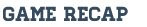 Great team win for the Lady Hornets who defeated Swartz Creek 57-40. The Hornets were led by Zee Mitchner with 11pts, 5 asts, and 6 stls and JaKeria Wash with 11 pts. Saniaa Walker added 9pts, 4 asts and 7 stls. The Lady Hornets play at Ortonville-Brandon Tuesday at 7pm.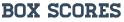 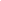 